AIW(EWM) FAQQuestion:How to solve sim card not detection when inserting on external sim card slot with AIW-343FQ? Description: AIW-343FQ supports sim holder at the bottom of module card, but some user is used to inserting sim card on mother board’s original sim holder in their application.<AIW-343FQ>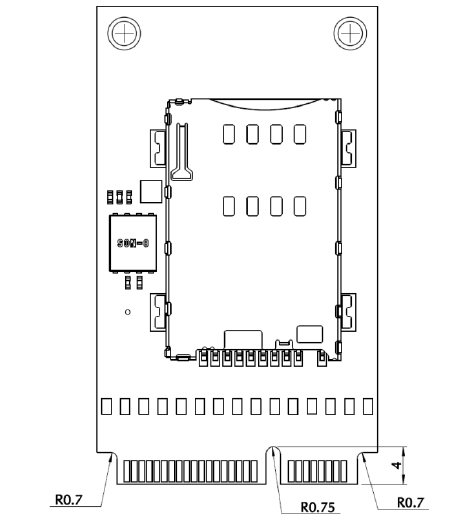 Instructions :Step 1	Make sure if your sim card is inserted correctly but the prompt message still show “Insert SIM” 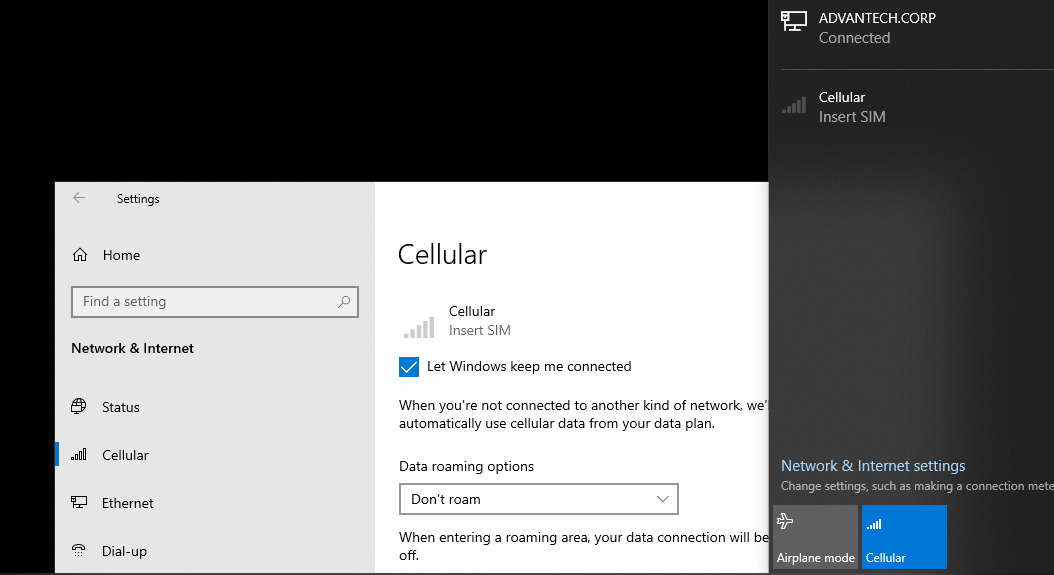 Step 2 Confirm the specific serial port which system assigns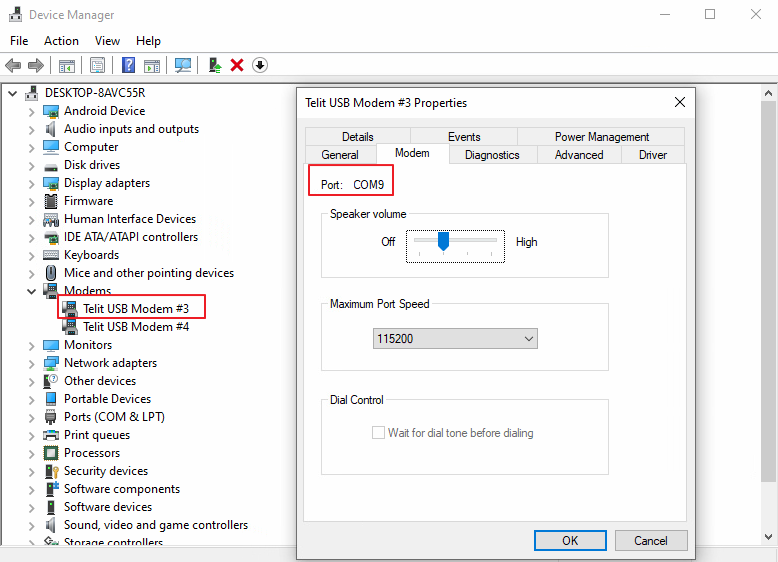 Step 3Execute putty utility to enter AT command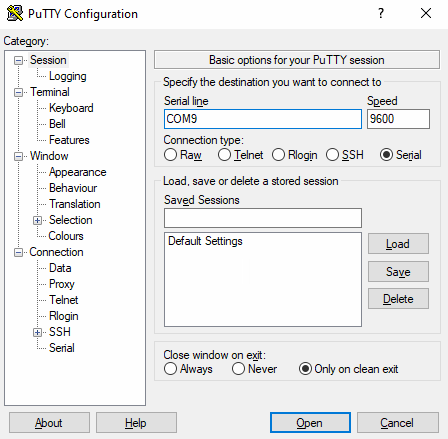 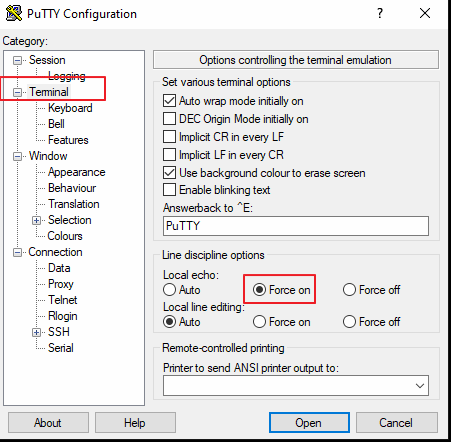 Step 4Enter following AT commands AT#HSEN=0AT&WAT#REBOOT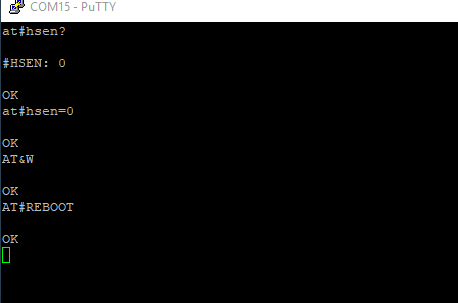 Step 5After setting activating, the sim card can be recognized and the carrier provider will show on the cellular connection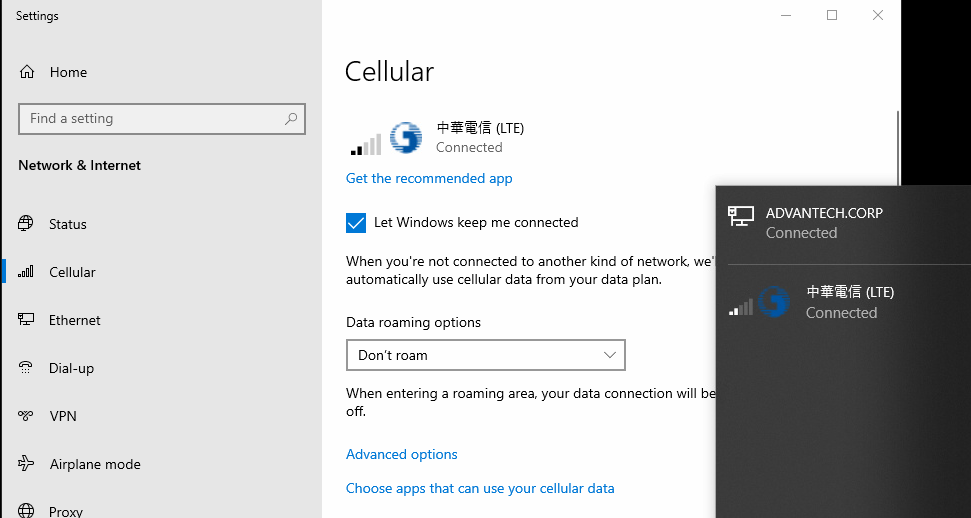 CategoryAIW(EWM)Date2022/04/28KeywordAIW-343FQ,sim card not detectAIW-343FQ,sim card not detectAIW-343FQ,sim card not detect